§2174.  ExemptionsThis subchapter does not apply to:  [PL 1999, c. 84, §3 (NEW).]1.  Certain property.  Any person with reference to trees on that person's own premises or on the property of that person's regular employer;[PL 1999, c. 84, §3 (NEW).]2.  Personnel.  Any individual performing labor or services in connection with trees on a site where a licensed arborist is present;[PL 1999, c. 84, §3 (NEW).]3.  Certain employees.  State, county, municipal, quasi-municipal or public utility employees while engaged in their regular line of duty or those individuals contracted during emergencies that result in public hardships;[PL 1999, c. 84, §3 (NEW).]4.  Scientific specialists.  Scientific specialists such as plant pathologists, entomologists, botanists, foresters, horticulturists and others who are not arborists but who by academic training are professionally qualified to perform certain services performed by licensed arborists.  Services performed by those specialists for a fee are limited to consultation, advisory or expert diagnostic services.  Those specialists are prohibited from performing all other activities of practicing arborists without examination; or[PL 1999, c. 84, §3 (NEW).]5.  Others.  Highway contractors, subcontractors and their employees who remove trees during the performance of contracts for the construction or maintenance of highways and general contractors who remove interfering shade or ornamental trees or interfering parts of shade or ornamental trees in the conduct of their regular business.[PL 1999, c. 84, §3 (NEW).]SECTION HISTORYPL 1999, c. 84, §3 (NEW). The State of Maine claims a copyright in its codified statutes. If you intend to republish this material, we require that you include the following disclaimer in your publication:All copyrights and other rights to statutory text are reserved by the State of Maine. The text included in this publication reflects changes made through the First Regular and First Special Session of the 131st Maine Legislature and is current through November 1, 2023
                    . The text is subject to change without notice. It is a version that has not been officially certified by the Secretary of State. Refer to the Maine Revised Statutes Annotated and supplements for certified text.
                The Office of the Revisor of Statutes also requests that you send us one copy of any statutory publication you may produce. Our goal is not to restrict publishing activity, but to keep track of who is publishing what, to identify any needless duplication and to preserve the State's copyright rights.PLEASE NOTE: The Revisor's Office cannot perform research for or provide legal advice or interpretation of Maine law to the public. If you need legal assistance, please contact a qualified attorney.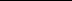 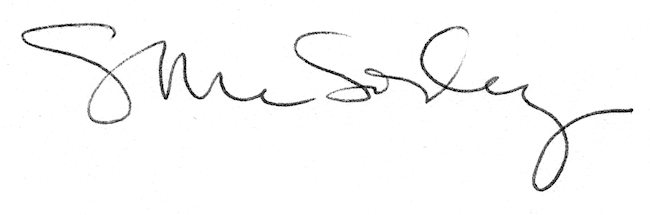 